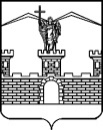   СОВЕТ                                                 ЛАБИНСКОГО ГОРОДСКОГО ПОСЕЛЕНИЯ ЛАБИНСКОГО РАЙОНАРЕШЕНИЕ    от 27.12.2018                                                                                                          № 335/86г. ЛабинскО внесении изменений в решения Совета Лабинского городского поселения Лабинского района В соответствии со статьёй 134 Трудового кодекса Российской Федерации, на основании пункта 1 статьи 12 решения Совета Лабинского городского поселения Лабинского района от 20 декабря 2018 года                       № 330/85 «Об утверждении бюджета Лабинского городского поселения Лабинского района на 2019 год», Совет Лабинского городского поселения Лабинского района РЕШИЛ:Внести изменение в решение Совета Лабинского городского поселения Лабинского района  от 20 мая 2011 года № 108/26                              «О муниципальных должностях и лицах, замещающих муниципальные должности в Лабинском городском поселении Лабинского района», изложив пункт 2 статьи 7 «Оплата труда лиц, замещающих муниципальные должности» Положения о муниципальных должностях и лицах, замещающих муниципальные должности в Лабинском городском поселении Лабинского района в следующей редакции:«2. Должностные оклады лиц, замещающих муниципальные должности, Лабинского городского поселения Лабинского района, устанавливаются в размере:Внести изменения в решение Совета Лабинского городского поселения Лабинского района от 27 февраля 2014 года № 257/74                    «Об утверждении Положения о размере и условиях оплаты труда муниципальных служащих Лабинского городского поселения Лабинского района», изложив пункты 3 и 4 Положения о размере и условиях оплаты труда муниципальных служащих Лабинского городского поселения Лабинского района в следующей редакции:«3. Должностные оклады муниципальных служащих Лабинского городского поселения Лабинского района устанавливаются в следующих размерах:Оклады за классные чины муниципальных служащих устанавливаются в следующих размерах:Должностные оклады и оклады за классный чин могут увеличиваться (индексироваться) в сроки и в пределах размера повышения (индексации) должностных окладов и окладов за классный чин государственных гражданских служащих Краснодарского края.При увеличении (индексации) должностного оклада его размер подлежит округлению до целого рубля в сторону увеличения.».Внести изменения в решение Совета Лабинского городского поселения от 30 августа 2011 года № 117/30 «Об утверждении Положения об оплате труда работников органов местного самоуправления Лабинского городского поселения Лабинского района, замещающих должности,              не отнесенные к должностям муниципальной службы Лабинского городского поселения Лабинского района», изложив Приложение к Положению об оплате труда работников органов местного самоуправления Лабинского городского поселения Лабинского района, замещающих должности, не отнесенные к должностям муниципальной службы Лабинского городского поселения Лабинского района в новой редакции (прилагается).Опубликовать решение Совета Лабинского городского поселения Лабинского района на сайте «Лабинск-официальный» по адресу: http://лабинск-официальный.рф и разместить на официальном сайте администрации Лабинского городского поселения Лабинского района http://www.labinsk-city.ru в информационно-телекоммуникационной сети «Интернет» (Чижиков). Контроль за выполнением настоящего решения возложить на комитет по вопросам экономики, бюджету, финансам, налогам, законности и противодействию коррупции Совета Лабинского городского поселения Лабинского района (Садчиков).Настоящее решение вступает в силу со дня его опубликования и распространяется на правоотношения, возникшие с 1 января 2019 года.Глава Лабинского городского поселения Лабинского района   						             А.Н. КургановПредседатель Совета Лабинского  городского поселения Лабинского района 		              М.И. Артеменко«ПРИЛОЖЕНИЕ к Положению об оплате труда работников органов местного самоуправления Лабинского городского поселения Лабинского района, замещающих должности, не отнесенные к должностям муниципальной службы Лабинского городского поселения Лабинского районаР А З М Е Р Ыдолжностных окладов работников органов местного самоуправления Лабинского городского поселения Лабинского района, замещающих должности, не отнесенные к должностям муниципальной службы Лабинского городского поселения Лабинского районаЗаместитель главы администрацииЛабинского городского поселения                                                      П.В. Манаков  Наименование должностиРазмер должностного оклада (рублей в месяц)Глава Лабинского городского поселения Лабинского района10392»Наименование должностиРазмер должностного оклада (рублей в месяц)Заместитель главы администрации Лабинского городского поселения8239Начальник управления7205Заместитель начальника управления6735Начальник отдела 6398Заместитель начальника отдела 5959Заведующий сектором5654Главный специалист5347Ведущий специалист4995Заведующий приемной4995Специалист I категории4242Специалист II категории4120Специалист3944Классные чиныРазмер оклада за классный чин(рублей в месяц)секретарь муниципальной службы 3 класса735секретарь муниципальной службы 2 класса 893секретарь муниципальной службы 1 класса1050референт муниципальной службы 3 класса 1208референт муниципальной службы 2 класса1365референт муниципальной службы 1 класса 1523советник муниципальной службы 3 класса1680советник муниципальной службы 2 класса1838советник муниципальной службы 1 класса1995муниципальный советник 3 класса 2310муниципальный советник 2 класса2520муниципальный советник 1 класса2730действительный муниципальный советник 3 класса3051действительный муниципальный советник 2 класса3258действительный муниципальный советник 1 класса3398Приложение к решению Совета Лабинского городского поселения Лабинского районаот 27.12.2018 № 335/86Наименование должности (профессии)Размер месячного должностного оклада (рублей)121. Должности служащих1. Должности служащихРуководитель (начальник) отдела6398Главный специалист 5347Ведущий специалист4995Ведущий специалист приёмной4995Специалист I категории 4242Специалист по кадрам4120Специалист II категории 4120Специалист 3944Юрист3944Делопроизводитель35492. Профессии рабочих2. Профессии рабочихВодитель автомобиля3694Рабочий по комплексному обслуживаниюи ремонту зданий3528Сторож2970Подсобный рабочий3528Уборщик служебных помещений2970